Муниципальное казённое дошкольное образовательное учреждениеДетский сад «Аленушка»Барятинский район Калужская областьВоспитательв. кв. категорииСидорова Е.А.с. Барятино2018г.    Цель: Способствовать усвоению художественных знаний и умений воспитанников в различных видах нетрадиционной техники — аппликации.Задачи:Образовательные: Формировать интерес к занятиям изобразительной деятельностью. Закреплять умение изображать в аппликации животных, передавая их образную выразительность. Совершенствовать умение использовать нетрадиционные формы аппликации.Развивающие: Развивать изобразительные умения и навыки, внимание и аккуратность в работе с изобразительным материалом.Воспитательные: Воспитывать интерес к сказкам, доброжелательное отношение к сказочным героям, эмоциональную отзывчивость. Воспитывать радость от восприятия результата работы.Предварительная работа: Чтение сказки «Теремок»; рассматривание иллюстраций к сказке; просмотр мультфильма – «Теремок»; чтение рассказов о животных; беседы; подвижные игры; изготовление работ из ниток, ваты, поролона, ткани, салфеток.Приоритетные образовательные области: художественно-эстетическое развитие.Интеграция образовательных областей: социально-коммуникативное развитие; познавательное развитие; речевое развитие.Оборудование: Макет «Теремок с окошками»; «ковёр – самолёт»;   влажные салфетки; вырезанные фигуры животных (мышка, лягушка, лисичка, зайчик, волк, мишка); контейнеры с нарезанными серыми нитками, ватой, нарезанными квадратиками тканью, скрученными в шарик зелёными салфетками, оранжевым поролоном; кисти; подставки для кистей; клей, ёмкости для клея, сухие салфетки.Методы и приёмы:Приветственное слово.Игровая мотивация – отправление в сказку на волшебном ковре – самолёте. Отгадывание загадки.Беседа по содержанию сказки.Подвижная игра «Покажи животного».Выбор детьми фигурок животных.Забота детей над украшением животных.ФизкультминуткаПоказ результатов работы.Рефлексия.Ход занятия: (Дети заходят в группу под тихую мелодию)Воспитатель:Дети, посмотрите, у нас сегодня гости, они рады вас видеть, они вам улыбаются. Давайте и мы подарим нашим гостям свои улыбки и пожелаем им доброго утра.(Дети встают в полукруг и все проговаривают слова) Придумано кем-то просто и мудро При встрече здороваться: «Доброе утро».       Доброе утро и солнцу и птицам
       Доброе утро улыбчивым лицам,
       Доброе утро веселеньким глазкам
       Сегодня мы с вами отправимся в сказку.(звучит тихая мелодия «В гостях у сказки»)А попадём мы в неё на волшебном «ковре-самолёте».(Воспитатель разворачивает «ковёр-самолет»)(В это время звучит тихая мелодия)Воспитатель: Становитесь все на ковёр и повторяйте волшебные слова:Наш ковёр по небу мчится.
Что же с нами приключится?
Попадём на нём мы в сказку,
А в какую? Вот подсказка:Аудиозапись:Там в лесу, что так далёк,
Стоит терем-теремок.
Стоит терем-теремок,
Он не низок, не высок.Воспитатель: Дети, в какую же мы сказку попали?ДЕТИ: Мы попали в сказку «Теремок».(вдруг видят теремок)Воспитатель: Правильно. Ой, дети, посмотрите, стоит здесь терем-теремок. Давайте подойдём к нему и посмотрим, кто же там живёт.(дети стучатся в дверь)Терем — терем, теремок, кто в теремочке живёт?(Все видят, что там никого нет)Он пустой, в нем нет жителей.Ребята, давайте мы с вами поселим зверей в наш «Теремок».Для начала надо вспомнить, кто же прибегал к теремку?А для этого я предлагаю вам поиграть.(Играем в подвижную игру «Покажи животного». Дети двигаются по всему залу. Звучит мелодия «ТЕРЕМОК»)Я иду гулять сейчас
И зову с собою вас!
Ждут нас на опушке
Разные зверушки.(Дети показывают животных)Мышка, мышка
Серое пальтишко.
Мышка тихо идёт,
В норку зёрнышко несёт.(Делаю паузу, дети показывают мышку)Вот лягушка по дорожке
Скачет, вытянувши ножки.-Ква – ква! Ква – ква!(Делаю паузу, дети показывают лягушку)Зайчик скачет в чистом поле
Очень весело на воле.
Прыг – скок, прыг – скок!
(Делаю паузу, дети показывают зайку)Впереди из-за куста
Смотрит рыжая лиса,
Мы лисичку обхитрим
На носочках побежим.(Делаю паузу, дети показывают лисичку)Шёл по лесу серый волк,
Щёлк – щёлк – щёлк (2 раза).
Он крадётся за кустами,
Грозно щёлкает зубами!(Делаю паузу, дети показывают волка)А за волком шёл медведь,
Да как начал он реветь:
«У-у! У- у!
Я вразвалочку иду!(Делаю паузу, дети показывают медведя)По тропинкам мы гуляли,
На полянке поиграли.
А теперь пришла пора,
Поселить всех в теремок. Воспитатель: Молодцы! Вспомнили мы, кто жил в теремке. А теперь, дети, подойдите, пожалуйста, к столу.Здесь у нас есть фигурки животных. Обратите внимание, они без шубок. Может мы им поможем и оденем им шубки? (дети соглашаются). А что мы сделаем для этого?ДЕТИ: Украсим их разным материалом. Воспитатель: Хорошо. Выберите каждый себе одного животного.(Дети выбирают)Итак, выбрали, а теперь присаживайтесь за стол. У меня есть необычные материалы, которые помогут нам украсить наших зверюшек. Это серая вата, бумажные зелёные салфетки (собранные в кружочек), опилки от карандашей, нитки серые (разрезанные на мелкие части), ткань серая (разрезанная на мелкие кусочки), оранжевый поролон.Каждый выберите себе материал, которым вы будете украшать животных и можете приступать к работе.(Дети выбирают и приступают к работе.А воспитатель подходит к каждому и спрашивает, почему ребёнок выбрал именно этот материал) Воспитатель: Матвей, почему ты выбрал серые нитки для мышки?ДЕТИ: Потому что мышка серая. Воспитатель: Правильно. А чтобы украсить фигуру зайки, что использует  Вика ?ДЕТИ: Чтобы украсить фигуру зайки я использую вату.Воспитатель: Хорошо, а чем украсят у нас лягушку?ДЕТИ: Чтобы украсить фигуру лягушки я использую зелёные салфетки, потому что у лягушки зелёная кожа.Воспитатель: Диана, чем украсит свою лисичку?ДЕТИ: Свою лисичку я украшу оранжевым поролоном, потому что у лисички рыжий пушистый мех.Воспитатель: Савелий, а ты что используешь для украшения волка?ДЕТИ: Я использую ткань, потому что у волка толстая серая шерсть. Воспитатель: Хорошо. Матвей, а из чего ты сделаешь медведя?ДЕТИ: Чтобы украсить медведя я использую коричневую ткань, потому что медведь бурый.(Во время работы воспитатель напоминает об аккуратности выполнения. Если кто- то затрудняется выполнить работу, подходит индивидуально)(Во время работы звучит тихая мелодия)Воспитатель: (после завершения работы)«А работы-то на диво!
Похвалить мне вас пора!
Сделали все так красиво,
Что за чудо мастера!»- Очень красивые животные получились, и они с удовольствием будут жить в нашем сказочном «Теремке». Давайте мы их с вами заселим.(дети заселяют своих животных в теремок, т.е. вешают свои поделки у окна на верёвочку)(Во время того, когда вешают работы, звучит тихая мелодия.) Воспитатель: Дети, мы с вами сегодня заселили в сказочный теремок животных, поиграли. А теперь пора и в детский садик возвращаться. Становитесь все на ковёр-самолёт и мы с вами отправляемся назад в наш детский сад. ( звучит музыка)Рефлексия: Воспитатель:Ребята, вам понравилось наше путешествие?В какой сказке мы побывали?Кому вы помогли?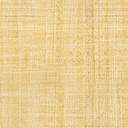 